В соответствии с Трудовым кодексом Российской Федерации,  Федеральным законом  от 29.12.2012 № 273-ФЗ «Об образовании в Российской Федерации», Федеральным законом от 06.10.2003 №131-ФЗ «Об общих принципах организации местного самоуправления в Российской Федерации» администрация Моргаушского муниципального округа Чувашской Республики постановляет:        1. Внести в Постановление администрации Моргаушского муниципального Чувашской Республики от 14.07.2023 года № 1290 «Об утверждении Положения об организации и проведении конкурса на замещение вакантной должности руководителя муниципальной общеобразовательной организации Моргаушского муниципального округа Чувашской Республики» (далее – постановление) следующие изменения:1.1. Пункт 2.9 «Положение об организации и проведении конкурса на замещение вакантной должности руководителя муниципальной общеобразовательной организации Моргаушского муниципального округа Чувашской Республики» к постановлению (далее –Положение) изложить в следующей редакции:«2.9 Для участия в Конкурсе Кандидаты представляют Организатору конкурса в установленный срок следующие документы:заявление установленной формы  (Приложение 1);личный листок по учёту кадров, фотографию 3х4 см;копия паспорта или замещающего его документа;копию трудовой книжки и (или) сведения о трудовой деятельности (за исключением случаев, когда трудовой договор (контракт) заключается впервые);копии документов о профессиональном образовании, дополнительном профессиональном образовании;заверенную собственноручно программу развития общеобразовательной организации;мотивационное письмо о занятии вакантной должности руководителя  общеобразовательной организации;согласие на обработку персональных  данных (Приложение 2);справку о наличии (отсутствии) судимости, в том числе погашенной и снятой, и (или) факта уголовного преследования либо о прекращении уголовного преследования;медицинскую справку установленной законодательством формы;копию аттестационного листа претендента на назначение на должность руководителя образовательного организации;сведения о своих доходах, полученных за отчетный период (с 1 января по 31 декабря) от всех источников (включая денежное содержание, пенсии, пособия, иные выплаты), а также сведения об имуществе, принадлежащем ему на праве собственности, и о своих обязательствах имущественного характера по состоянию на конец отчетного периода форме справки.иные документы, предусмотренные Федеральными законами, Указами Президента Российской Федерации и постановлениями Правительства Российской Федерации.Не принимаются заявки и прилагаемые к ним документы, если они поступили после истечения срока приема заявок, указанного в информационном сообщении.Паспорт или иной документ, удостоверяющий личность, предъявляются лично на заседании Конкурсной комиссии.»1.2. Пункт 2.14 Положения изложить в следующей редакции: «2.14 В случае если к окончанию срока приёма конкурсных документов поступило менее двух заявок, Организатор конкурса вправе принять решение:о признании Конкурса несостоявшимся;о переносе даты проведения Конкурса не более чем на 30 дней и продлении срока приёма заявок.Организатор Конкурса уведомляет Кандидату о признании Конкурса несостоявшимся, о переносе даты проведения Конкурса посредством телефонной связи и в письменной форме в течение 3 рабочих дней со дня принятия решения.»1.3. Абзац третий пункта 3.7 Положения изложить в следующей редакции:  « - назначает на должность руководителя организации, заключая с ним срочный        трудовой договор;»2. Настоящее постановление вступает в силу после его официального опубликования.Глава Моргаушского муниципального округаЧувашской Республики                                                                             А.Н. Матросов Чǎваш Республики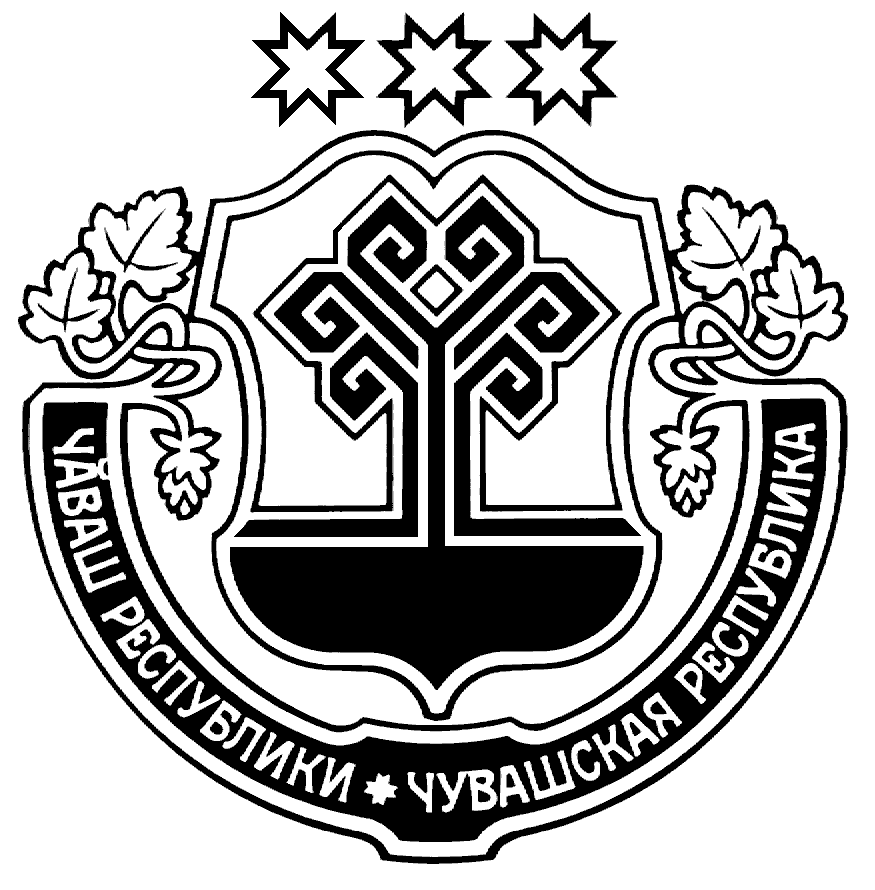 Муркашмуниципаллǎ округĕнадминистрацийĕ ЙЫШĂНУ        2023 ç №      Муркаш салиЧувашская РеспубликаАдминистрацияМоргаушского муниципального округа ПОСТАНОВЛЕНИЕ16.10.2023 г.   № 1993  МоргаушиО внесении изменений в постановление администрации Моргаушского муниципального округа Чувашской Республики от 14.07.2023 года № 1290 «Об утверждении Положения об организации и проведении конкурса на замещение вакантной должности руководителя муниципальной общеобразовательной организации Моргаушского муниципального округа Чувашской Республики»